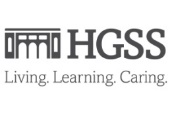 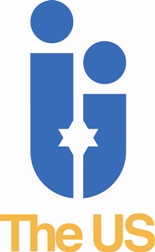 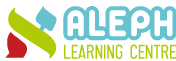 		United Synagogue Job DescriptionJOB TITLE:	Head of Hebrew ReadingLOCATION:	The Aleph Learning Centre - Hampstead Garden Suburb SynagogueWORKING HOURS: 	9.45 am to 1.30 pm on Sundays during term time. In addition, 1.5 to 2 hours during the week, training inset days and meetings as requiredSALARY:  			Commensurate with experienceREPORTS TO: 			Director of EducationBENEFITS:	20 days holiday, plus Statutory Bank Holidays, pro rata, to be taken outside of term timeChildcare Vouchers				Auto-Enrolled PensionKEY TASKS1. 	To manage, promote and take responsibility for the ALC Hebrew Reading programme and ensure all pupils are progressing and advancing to the best of their abilities2. 	To develop and enhance the programme as necessary to provide the best learning experience for the pupils3. 	To manage motivate and coordinate the readers, ensuring they are delivering the programme in an effective professional and motivational mannerDUTIES & RESPONSIBILITIES  Manage the ALC Hebrew Reading programme and develop new resources and materials as requiredEnsure all pupils are progressing in Hebrew reading to the best of their abilities and provide intervention for lower and higher ability students where neededKeep up to date records on the progress of each pupil, in particular for the higher and lower ability pupilsMotivate and inspire pupils using our reading scheme in an effective mannerKeep the Hebrew Reading materials organised and keep account of stock and what is needed on an ongoing basisTo liaise with teachers about the Hebrew reading of their pupils and ensure that class teachers are up to date with the progress of their pupils and are able to write end of year reportsManage the readers and ensure their professionalism and motivation, including sub replacement throughout the year and recruitment and interviews at the end of each yearSupervise and manage the readers in assisting with key events at the ALC, including break time and break dutyCommunicate effectively, sensitively and professionally to the children in the ALC, and the parents about concerns or suggestions regarding their childParticipate in inset days and training workshops and attend meetings with the Head teacher or parents out ALC hours as requiredBe part of an active and cohesive staff team contributing to the overall success of the ALC and experience of the childrenPERSON SPECIFICATIONAdvanced level of Jewish educationTo communicate effectively with parents about their concerns or suggestionsTo communicate sensitively to all childrenTo effectively manage a team of readersParticipate in training and development programmes as requiredAbility to work as part of a team Organised with good time keepingSelf-motivatedApproachableGENERIC DUTIESCommitted to the aims of the United Synagogue and act as an ambassador for the organisationComply with The United Synagogue’s policy and procedures and code of expectationsBring to the attention of senior staff any health and safety requirements, which become obvious. In the event of any immediate danger, to take the appropriate action to reduce risk to physical danger to employees, members, contractors, volunteers, children, parents, visitors or staffWork collaboratively with other colleagues across the organisation to ensure the United Synagogue can achieve its vision, mission, and strategyUndertake appropriate training as requested by your line manager in conjunction with the Human Resources Department and be committed to own continuous professional developmentCarry out any other reasonable duties as requested by the Chief Executive or other designated senior staff/undertaking such other duties that occasionally fall within the purpose of the postMaintaining high levels of discretion and confidentiality at all timesThis job description and person specification is not prescriptive; it merely outlines the key tasks and responsibilities of the post and the key tasks and responsibilities are subject to change, any changes will be made in consultation with the post holderThis Job Description is subject to alteration in response to the changes in legislation or The United Synagogue’s operational proceduresDue of the nature of the work for which you are applying, this post is exempt from the provisions of Section 4(2) of the Rehabilitation Act, 1974, by virtue of the Rehabilitation of Offenders Act, 1974, (Exceptions) Order 1975 Accordingly, a valid and current enhanced Disclosure and Barring Service (DBS) certificate (formerly CRB) that is satisfactory to the United Synagogue will be required; please ensure that you complete the United Synagogue Application Form Part 2 appropriately 